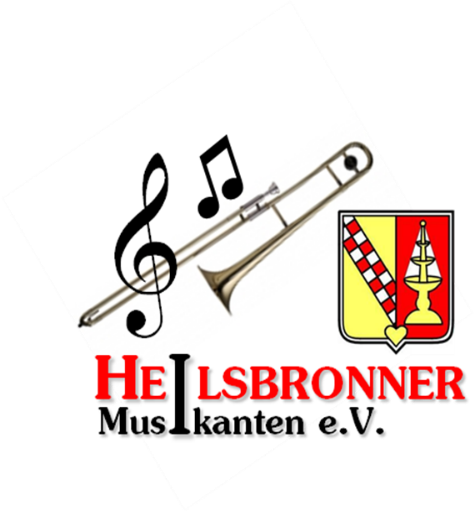 Heilsbronner Musikanten e.V.Frühlingstraße 11c91560 HeilsbronnAusbildungsvereinbarungAnmeldung zur musikalischen Ausbildung für das Schuljahr 2023/2024Name:			     Vorname:		     Straße:		     	Nr.      Plz.:			     		Ort:     Geburtsdatum:       Telefon:       E-Mail:      Instrument      			Zweier-Gruppe 45 Minuten 30,-€/Monat 	Einzelunterricht 45 Minuten 45,-€/Monat 	Einzelunterricht 30 Minuten 34,-€/Monat 	Blockflöte  Gruppe 15,-€ /Monat 		Miete Vereinsinstrument 10,-€/Monat 	Voraussetzung für Gruppenunterricht ist immer die entsprechende Schüleranzahl mit gleichem Leistungsstand. Voraussetzung für die Preise ist der Abschluss eines Jahresvertrages.Der Unterricht findet wöchentlich während des Schuljahres statt. In den Ferien und an gesetzlichen Feiertagen ist kein Unterricht. Bei Verhinderung des Ausbilders wird ein Ersatztermin vereinbart. Bei Verhinderung des Schülers muss kein Ersatztermin vereinbart werden. Auf ein Schuljahr kommen 38 Unterrichtseinheiten. Der Wochentag wird mit dem Ausbilder zum Schuljahresanfang festgelegt. Der Schüler tritt dem Verein bei (Jahresbeitrag 12,-€). Der Schüler bzw. der Erziehungsberechtigte richtet einen Dauerauftrag für den vereinbarten Betrag von       € zum 15. des Monats ein. Der Dauerauftrag hat eine Laufzeit von 12 Monaten.Ort       Datum      _______________________________Unterschrift Schüler bzw. ErziehungsberechtigterOrt Heilsbronn Datum ______________________________________________Unterschrift Heilsbronner Musikanten e.V.Einwilligung zu Fotos/Filmaufnahmen von Minderjährigen und deren VeröffentlichungSehr geehrte Eltern und Erziehungsberechtigte,der Verein Heilsbronner Musikanten beabsichtigt, im Rahmen von Vereinsveranstaltungen (Konzert, Auftritte, Schülervorspiel und Vereinsfeste) Fotos/Filmaufnahmen anzufertigen. Diese Aufnahmen sollen dann an folgender Stelle im Internet www.heilsbronner-musikanten.de sowie in der FLZ, Heimatblatt und Monatsblatt veröffentlicht werden. Die Veröffentlichung soll auf unbestimmte Zeit erfolgen und dient der Information über das Vereinsgeschehen.Es wird darauf hingewiesen, dass Fotos/Filmaufnahmen im Internet von beliebigen Personen abgerufen werden können. Es kann nicht ausgeschlossen werden, dass solche Personen die Aufnahmen weiterverwenden oder an andere Personen weitergeben.Die Einwilligung gilt ab dem Datum der Unterschrift und dauert an während und auch nach Beendigung der Mitgliedschaft. Mit Ihrer Unterschrift bestätigen Sie zugleich, dass Sie mit Ihrem Kind __________________________ (Name des Kindes) die Veröffentlichung der Aufnahmen besprochen haben. Wir sagen den Kindern unsererseits, dass die Aufnahmen veröffentlicht werden sollen.Datenschutz Richtlinie ausgehändigt.Datum, Ort und Unterschrift aller SorgeberechtigtenWiderspruchsrecht im Einzelfall für MitgliederSehr geehrte Eltern und Erziehungsberechtigte,nach Art. 21 DS-GVO haben Sie das Recht, aus Gründen, die sich aus Ihrer besonderen Situation ergeben, jederzeit gegen die Verarbeitung Sie betreffender personenbezogener Daten Widerspruch einzulegen, soweit deren Verarbeitung im öffentlichen Interesse (Art. 6 Abs. 1 e DSG-VO) oder auf der Grundlage einer Interessensabwägung (Art. 6 Abs. 1 f DSG-VO) erfolgt ist.Der Verein wird dann Ihre personenbezogenen Daten nicht mehr verarbeiten, es sei denn, er kann zwingende Gründe für die Verarbeitung nachweisen, die Ihre Interessen, Rechte und Freiheiten überwiegen, oder die Verarbeitung der Geltendmachung, Ausübung oder Verteidigung von Rechtsansprüchen dient.Datum, Unterschrift